جامعة المنارةكلية: الصيدلةاسم المقرر: تكنولوجيا صيدلية - 1رقم الجلسة ( 8)عنوان الجلسةالتحاميل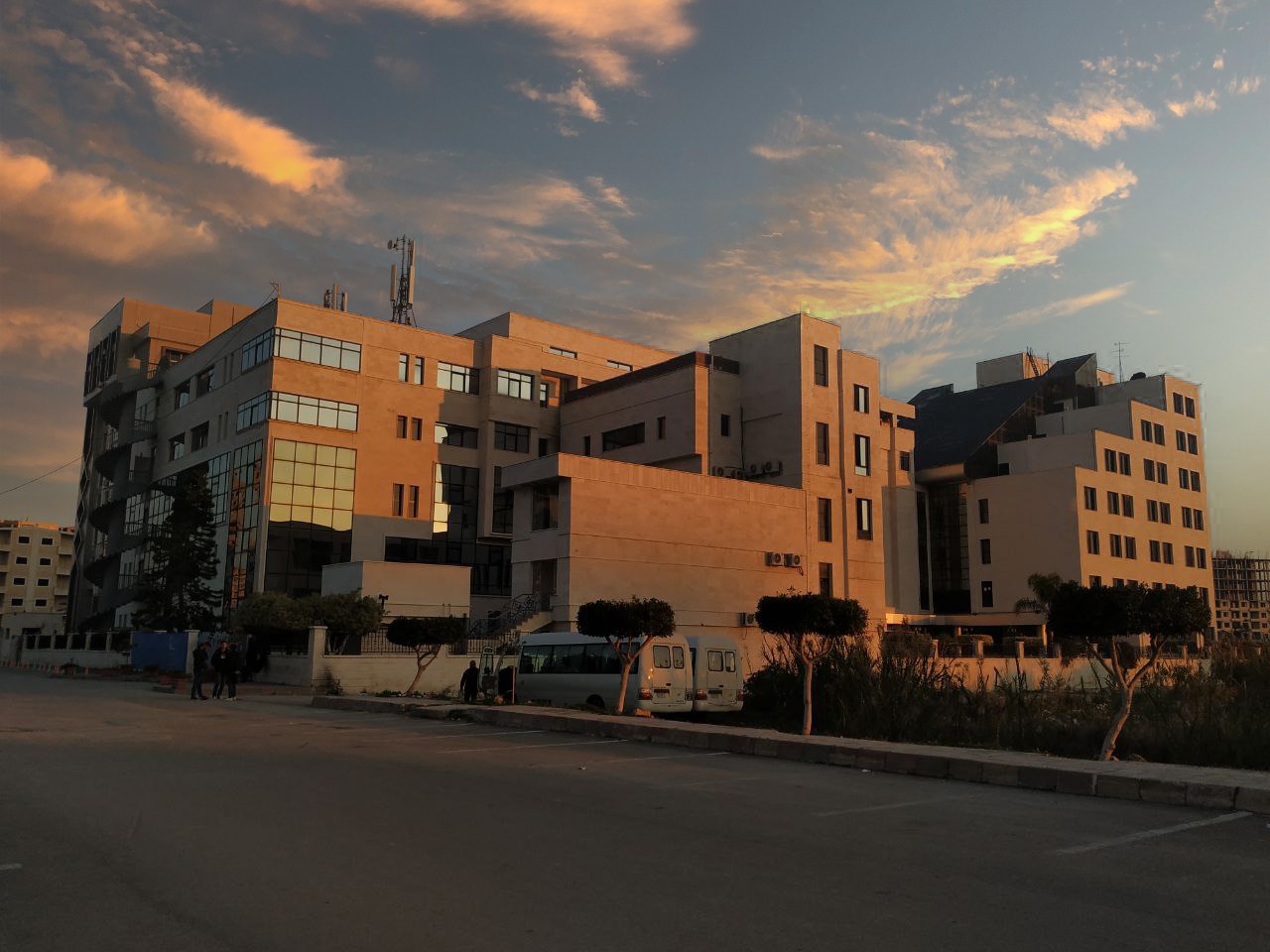 الفصل الدراسي  الثاني                                                                                                                                                      العام الدراسي 2023 -2022جدول المحتوياتالغاية من الجلسة:التعرف على شكل جديد من الأشكال النصف صلبة, وعلى السواغات المستخدمة, وفائدته وطرق تحضيره.مقدمة:تعد التحاميل شكل صيدلاني مفيد لإيداع الدواء لدى الأطفال والأشخاص الغير قادرين على استعمال الطريق الهضمي, أو للحصول على التأثير السريع للدواء.تعريف التحاميل:أشكال صيدلانية نصف صلبة أو صلبة، سهلة الانصهار بدرجة حرارة الجسم أو منحلة بالماء ، ذات شكل مخروطي مخصصة للإعطاء عن طريق المستقيم .تختلف أوزانها باختلاف العمر ( 1g عند الرضع / 2g عند الأطفال / g 5-3 عند البالغين  )استعمالات التحاميل استعمال موضعي ( تحريض التغوط ميكانيكياً أو باستخدام مواد جاذبة للرطوبة – مسكنة أو ذات تأثير علاجي موضعي )استعمال عام : مثل خافضات الحرارةميزات التحاميل امتصاص أسرع من الامتصاص عن طريق الفمامتصاص أفضل لبعض المواد الدوائية حيث نستخدم في التحاميل ربع جرعتها الفموية للحصول على تراكيز مماثلة في الدمإلغاء دور المرور الكبدي الأول عند امتصاصها عن طريق الأوردة الباسورية السفلى والوسطىتجنب تأثير الأنزيمات الهاضمةإمكانية إعطاء مواد دوائية بمقاديركبيرة  ذات تأثير مخرش للغشاء المخاطي المعويإمكانية إعطاء مواد دوائية  ذات رائحة وطعم كريهينالمعايير العامة للسواغات المستخدمة في تحضيرالتحاميل تنصهر بدرجة حرارة المستقيم  ( أو تنحل أو تتبعثر في سائل المستقيم )خاملة ،غير سامة ، غير مخرشة وناعمة الملمستحافظ على قوامها في الحرارة العادية وتبقى ثابتة خلال فترة الحفظقابلة للتقولبتتوافق مع الأدوية المضافةتؤمن توزع متجانس للمادة الدوائية مع تجنب ترسب المادة الدوائيةتؤمن تحرر سريع وتام للمادة الدوائية في التحاميل ذات التأثير العامتؤمن تحرر بطيء للمادة الدوائية في التحاميل ذات التأثيرالموضعي السواغات المستخدمة السواغات الدسمة زبدة الكاكاو : غليسيريدات  ثلاثية لأحماض دسمة مشبعة  وغير مشبعةالميزات سهلة الانصهار بدرجة حرارة المستقيمسهلة البشر بحيث تسمح بتحضير تحاميل بالضغط على الباردالمساوئظاهرة تعدد الشكل بسبب احتوائها على غليسريدات لأحماض  دسمة غير مشبعةقدرة ضعيفة على امتصاص الماءقدرة ضعيفة على التقلص وبالتالي نحتاج إلى تزليق مسبق للقوالب بزيت البارافينفاصل انصهار كبير ( مما يسبب ترسب للمادة الفعالة )        بدائل زبدة الكاكاو نصف الصنعية : مثل سواغات الويتيبسول (أسترات حموض دسمة مشبعة مع الغليسيرول)سواغات منحلة في الماءتحضير التحاميل :عملية الصهر والصب يصهر السواغ الدسم وتضاف له المادة الدوائية وهو بحالته المصهورة  ونحرك حتى الحصول على مزيج متجانس ثم يصب في قوالب ويترك حتى يبرد.عملية الصهر الكريمي   تحافظ هذه الطريقة على لزوجة السواغ (رفع حرارة السواغ لينصهر دون أن يتحول لسائل رائق)ميزات هذه الطريقةتجنب ترسب المادة الفعالةتجنب تخرب المواد الحساسة للحرارةتجنب حدوث ظاهرة تعدد الشكل (كما في زبدة الكاكاو)القسم العمليعامل الإزاحة مقدار السواغ المزاح من قبل 1g من المادة الفعالة وهذا العامل يختلف من سواغ لآخر وهو يسمح بتحديد كمية السواغ الواجب إضافته لكل تحميلة.حيث : F : عامل الإزاحةP1 : الوزن الوسطي لتحميلة السواغ ( سواغ فقط )P2 : الوزن الوسطي للتحميلة الدوائية ( مادة فعالة + سواغ )P : وزن المادة الدوائية الفعالة في التحميلةمثالحضر 5 تحاميل بحيث يكون عيار المادة الفعالة بكل تحميلة هو 0.2 g  وعامل إزاحة المادة الفعالة هو 0.7  و وزن تحميلة السواغ هو 3 g كل 1g  مادة فعالة تزيح 0.7 g  سواغكل 0.2 g  مادة فعالة تزيح X g  سواغأي X= 0.2 * 0.7 = 0.14وهي كمية السواغ المزاح في التحميلة الواحدة ← كمية السواغ اللازمة للتحميلة الواحدة : 3 – 0.14 = 2.86 g← كمية السواغ اللازمة لتحضير 5 تحاميل : 2.86 * 5 = 14.3 gحساب عامل الإزاحة لمادة ماالمطلوب تحضير 4 تحاميل بتركيز 20% حيث وزن المزيج المستخدم 20 g  والسواغ المستعمل هو زبدة الكاكاو !!1- نزن القالب وهو فارغ  386.4 g 2- ثم نحضر تحاميل سواغ فقط ونزن القالب وهو يحوي 4 تحاميل سواغ فقط فنجد وزنه 396.4 g ومنه 3- ← وزن 4 تحاميل سواغ : 396.4 – 386.4 = 10 g 4 - نحضر تحاميل سواغ ومادة فعالة :التركيز 20 %كل 100 g  مزيج تحوي 20 g  مادة فعالة كل  20 g   مزيج تحوي  X g  مادة فعالةX = 4 g  نأخد 4 g مادة فعالة ونكمل بالسواغ لـ 20 g ونحضر حسب طريقة الصهر الكريمينحضر 4 تحاميل ثم نزن القالب الحاوي 4 تحاميل مادة دوائية 397.2 g5- منه ← وزن 4 تحاميل (سواغ + مادة دوائية )  397.2 – 386.4 = 10.8 gكل 100 g تحميلة مادة دوائية تحوي 20 g مادة فعالةكل 10.8 g                     تحوي  X g مادة فعالة←= 2.16 g   وهو وزن المادة الفعالة في 4 تحاميل دوائية = 0.62	العنوانرقم الصفحةمقدمة3تعريف التحاميل3استعمالات التحاميل3ميزات التحاميل3المعايير العامة للسواغات المستخدمة في تحضير التحاميل3السواغات المستخدمة في تحضير التحاميل4طرق تحضير التحاميل4القسم العملي5 -6